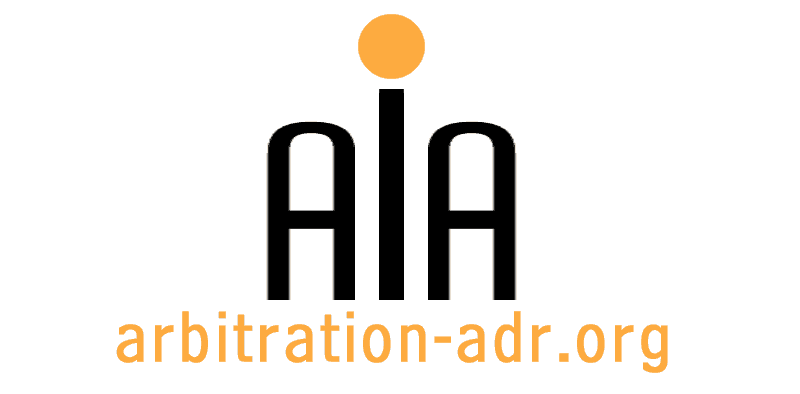 Association for International ArbitrationAvenue Louise 146/9, 1050 Brussels, Belgium+32 2 643 3301  http://www.arbitration-adr.org+32 2 646 2431      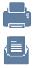 CONFERENCE REGISTRATION FORMCurrent issues in arbitration in CIS countriesWhen?	This event will take place on June 21, 2012 from 9.00 am until 7.00 pm 		Registration will start at 8.30 amWhere? 	Vrije Universiteit Brussel, Karel Van Miert Building, Pleinlaan 5, 1050 B, Brussels, Belgium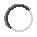 Payment details:  €393.25= €325 + €68.25 (21% VAT) for non-members  		    €332.75= €275 + €57.75 (21% VAT) for AIA members and studentsPlease save this form and e-mail it to us at administration@arbitration-adr.orgFor Further information please check: www.arbitration-adr.org or www.aiaconferences.com Last NameFirst nameFirst nameProfessionOrganisationOrganisationAddressPhoneZip CodeCityStateZip CodeFaxCountryEmailDo you need a certificate of participation?Do you need a certificate of participation?Do you need a certificate of participation?Do you need a certificate of participation?Do you need a certificate of participation?YesNoNoNoDateDo you need a certificate of participation?Do you need a certificate of participation?Do you need a certificate of participation?Do you need a certificate of participation?Do you need a certificate of participation?YesNoNoNoDateDo you need a certificate of participation?Do you need a certificate of participation?Do you need a certificate of participation?Do you need a certificate of participation?Do you need a certificate of participation?YesNoNoNoInvoice receivers addressInvoice receivers addressInvoice receivers addressInvoice receivers addressInvoice receivers address(If different from the address above)(If different from the address above)(If different from the address above)(If different from the address above)(If different from the address above)AddressZip CodeCityStateZip CodeCountryVAT       VAT       